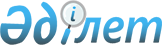 О внесении изменения и дополнения в постановление Правительства Республики Казахстан от 19 октября 2007 года № 972
					
			Утративший силу
			
			
		
					Постановление Правительства Республики Казахстан от 4 мая 2009 года № 623. Утратило силу постановлением Правительства Республики Казахстан от 18 июня 2015 года № 458      Сноска. Утратило силу постановлением Правительства РК от 18.06.2015 № 458.      Правительство Республики Казахстан ПОСТАНОВЛЯЕТ : 



      1. Внести в постановление Правительства Республики Казахстан от 19 октября 2007 года № 972 "Об утверждении перечня государственных органов Республики Казахстан, ответственных за ведение казахстанской части совместных межправительственных комиссий (комитетов, советов) и их подкомиссий (подкомитетов, рабочих групп) по сотрудничеству с зарубежными странами" следующие изменение и дополнение: 



      в перечне государственных органов Республики Казахстан, ответственных за ведение казахстанской части совместных межправительственных комиссий (комитетов, советов) и их подкомиссий (подкомитетов, рабочих групп) по сотрудничеству с зарубежными странами, утвержденном указанным постановлением: 



      в разделе 6. "Министерство иностранных дел Республики Казахстан" пункт 27 исключить; 



       раздел 8 . "Министерство образования и науки Республики Казахстан": 



      дополнить пунктом 34-1 следующего содержания: 

      "34-1. Совместная казахстанско-ливийская межправительственная комиссия". 



      2. Настоящее постановление вводится в действие со дня подписания.      Премьер-Министр 

     Республики Казахстан                       К. Масимов 
					© 2012. РГП на ПХВ «Институт законодательства и правовой информации Республики Казахстан» Министерства юстиции Республики Казахстан
				